Муниципальное бюджетное общеобразовательное учреждение «Трубчевская основная общеобразовательная школа»303153, Орловская область, Болховский район, д. Новый Синец, ул. Зелёная, дом 11, т.8(48640) 2-66-24УтверждаюДиректор школыО.И. Киреева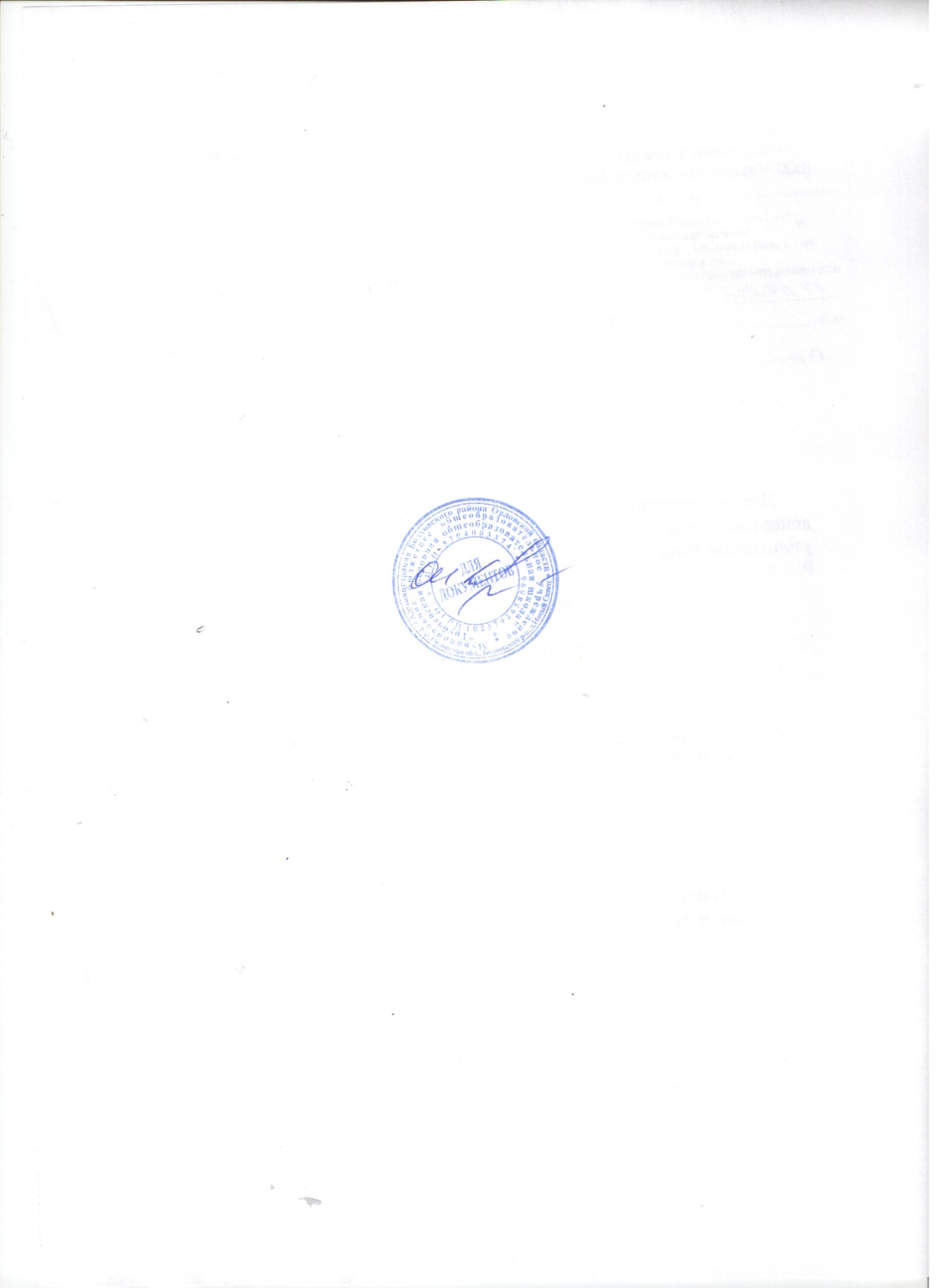 Приказ №160-ОД от 29.09.2024г.ПЛАН МЕРОПРИЯТИЙ (ДОРОЖНАЯ КАРТА) по подготовке к проведению государственной итоговой аттестации по  образовательным программам              основного общего  в МБОУ «Трубчевская ООШ» в 2023 - 2024 учебном году Цель:Обеспечение организационно-технологических, методических и психолого-педагогических условий подготовки учащихся МБОУ «Трубчевская ООШ»  к  государственной итоговой аттестации в 2024 году.Задачи:1) Подготовить организационно-технологические условия подготовки учащихся   к ГИА.2) Разработать и реализовать комплекс эффективных мер и механизмов организации и проведения ГИА.3) Разработать и внедрить в практику управления качеством образования методов мониторинга, диагностики ипрогнозирования.4) Изучить и ознакомить учащихся и родителей (законных представителей) с нормативно-распорядительной и инструктивно-методической  базой ГИА.5) Реализовать комплекс мер по повышению эффективности информационного обеспечения ГИА.Основные направлениядеятельности МБОУ «Трубчевская ООШ»  по подготовке к проведению государственной итоговой аттестации по  образовательным программам основного общего образования в 2024 году (Дорожная карта).Основные направления реализации Дорожной карты:- организационное;- нормативно-правовое, инструктивно-методическое;- информационное;- психологическое;- аналитическое.Планируемые  результаты:- улучшение качества преподавания учебных предметов;- мотивированный (осознанный) выбор предметов на ГИА;-  соблюдение процедуры ГИА, обеспечение информационной безопасности при подготовке и проведении ГИА;-  эффективность механизмов оценки результатов образования учащихся,  деятельности педагогических работников;- повышение эффективности деятельности школы  по организации и проведении ГИА;- конкурентоспособность школы.Анализ проведения ГИА-9  в 2023 годуАнализ проведения ГИА-9  в 2023 годуАнализ проведения ГИА-9  в 2023 годуАнализ проведения ГИА-9  в 2023 годуАнализ проведения ГИА-9  в 2023 годуМероприятия Мероприятия Мероприятия Дата проведения мероприятийОтветственный11Проведение статистического анализа по итогам государственной итоговой  аттестации по образовательным  программам основного общего образования в 2023 годуДо 30.08.2023Администрация2.2. Представление итогов проведения ГИА-9 на педагогическом советеАвгуст 2023Администрация3.3. Представление итогов проведения ГИА-9 на ШМСАвгуст 2023Руководитель МС2. Нормативно – правовое обеспечение ГИА-9 2. Нормативно – правовое обеспечение ГИА-9 2. Нормативно – правовое обеспечение ГИА-9 2. Нормативно – правовое обеспечение ГИА-9 2. Нормативно – правовое обеспечение ГИА-9 1.Разработка и утверждение планов  мероприятий (Дорожная карта)подготовки к сдаче государственной  итоговой аттестации пообщеобразовательным программам  основного общего и среднего общего  образования в 2024 годуРазработка и утверждение планов  мероприятий (Дорожная карта)подготовки к сдаче государственной  итоговой аттестации пообщеобразовательным программам  основного общего и среднего общего  образования в 2024 годуДо 30.09.2023 гАдминистрация2.Приказ об утверждении  ответственного заподготовку и проведение ГИА-9 в 2023 -2024 учебном годуПриказ об утверждении  ответственного заподготовку и проведение ГИА-9 в 2023 -2024 учебном годуСентябрь 2023Директор школы4.Приведение школьных  нормативных правовых актов, регламентирующих организацию  и проведение ГИА-9  в 2023-2024 учебном году, в соответствие с требованиями региональных и муниципальных нормативных правовых актовПриведение школьных  нормативных правовых актов, регламентирующих организацию  и проведение ГИА-9  в 2023-2024 учебном году, в соответствие с требованиями региональных и муниципальных нормативных правовых актовВ течение годаАдминистрация5.Изучение нормативно – правовой базы, регулирующей ГИА в 2023 – 2024 учебном году Изучение нормативно – правовой базы, регулирующей ГИА в 2023 – 2024 учебном году В течение годаАдминистрация, классный руководитель6.Изучение инструкций и методических материалов на заседаниях ШМС:-Знакомство с изменениями в организации и проведении ГИА-Изучение демоверсий, спецификаций, кодификаторов по учебным предметам;-Изучение технологии проведения ОГЭ Изучение инструкций и методических материалов на заседаниях ШМС:-Знакомство с изменениями в организации и проведении ГИА-Изучение демоверсий, спецификаций, кодификаторов по учебным предметам;-Изучение технологии проведения ОГЭ В течение годаАдминистрация, учителя – предметники, руководитель ШМС7.Подготовка школьных приказов по организации и проведению ГИА в 2024 году:-Об утверждении Плана мероприятий («Дорожная карта»);  -О сопровождении учащихся – участников ГИА до ППЭ и обратно.Подготовка школьных приказов по организации и проведению ГИА в 2024 году:-Об утверждении Плана мероприятий («Дорожная карта»);  -О сопровождении учащихся – участников ГИА до ППЭ и обратно.В течение годаДиректор3. Обучение лиц, привлекаемых к проведению ГИА3. Обучение лиц, привлекаемых к проведению ГИА3. Обучение лиц, привлекаемых к проведению ГИА3. Обучение лиц, привлекаемых к проведению ГИА3. Обучение лиц, привлекаемых к проведению ГИА1.1. Обучение  общественных наблюдателей (дистанционное обучение, семинары)Апрель-май 2024 г.Педагоги , привлекаемые к проведению ГИА2.2.Дистанционное обучение специалистов, привлекаемых к проведению основного периода ЕГЭ (учебная платформа ФЦТ)март- май 2024 г.учителя, привлекаемые к проведению ГИА4.Организационное сопровождение ГИА-9 4.Организационное сопровождение ГИА-9 4.Организационное сопровождение ГИА-9 4.Организационное сопровождение ГИА-9 4.Организационное сопровождение ГИА-9 1.1.Участие в ключевых мероприятиях Рособрнадзора в соответствии с «Перечнем мероприятий по подготовке к проведению ГИА»в течение годаАдминистрация, учителя, привлекаемые к проведению ГИА2.2.Сбор предварительной информации о выбираемых предметах  участниками ГИА-9  в 2024 годуОктябрь 2023 г.Администрация, классный руководитель3.3.Формирование базы участников ГИА - 2024Октябрь 2023 г.- февраль  2024 г.Администрация4.4.Прием заявлений на участие:1) в итоговом собеседовании2) в ГИА-9ноябрь 20223– март 2024 г.директор, классный руководитель5.5.Организация оповещения о результатах ГИА (в том числе после подачи апелляций), организация ознакомления участников  с результатамисогласно графику обработки ЭМ и графику обработки апелляцийклассный руководитель6.6.Прием апелляций от участников ГИА о несогласии с выставленными балламисогласно графику обработки апелляций о несогласии с выставленными балламидиректор7.7.Подготовка и организационное обеспечение проведения  итогового собеседования по русскому языку в     9 классев соответствии со сроками, утверждёнными  Рособрнадзоромдиректор8.8.Федеральные и региональные тренировочные мероприятия по технологиям печати полного комплекта ЭМ и сканирование ЭМ в аудиториях ППЭв течение года учителя, привлекаемые к проведению ГИА10.10.Проведение мероприятий по подготовке и проведению итогового собеседования по русскому языку (ИС-9):-Формирование базы участников ИС-9-Организация информирования участников ГИА о порядке подготовки и проведения экзаменов, о проведении итогового собеседования по русскому языку как допуска к ГИА по программам основного общего образования-Проведение ИС-9-Формирование составов комиссий для проведения и проверки  ИС-9-Обучение  работников образовательных организаций, участвующих в организации и проведении ИС-9 -Проведение итогового собеседования по русскому языку  как условия допуска к ГИА-9Декабрь 2023 года - январь 2024 г.директор10.10.Проведение мероприятий по подготовке и проведению итогового собеседования по русскому языку (ИС-9):-Формирование базы участников ИС-9-Организация информирования участников ГИА о порядке подготовки и проведения экзаменов, о проведении итогового собеседования по русскому языку как допуска к ГИА по программам основного общего образования-Проведение ИС-9-Формирование составов комиссий для проведения и проверки  ИС-9-Обучение  работников образовательных организаций, участвующих в организации и проведении ИС-9 -Проведение итогового собеседования по русскому языку  как условия допуска к ГИА-9Октябрь 2023 г.- апрель 2024 г.директор10.10.Проведение мероприятий по подготовке и проведению итогового собеседования по русскому языку (ИС-9):-Формирование базы участников ИС-9-Организация информирования участников ГИА о порядке подготовки и проведения экзаменов, о проведении итогового собеседования по русскому языку как допуска к ГИА по программам основного общего образования-Проведение ИС-9-Формирование составов комиссий для проведения и проверки  ИС-9-Обучение  работников образовательных организаций, участвующих в организации и проведении ИС-9 -Проведение итогового собеседования по русскому языку  как условия допуска к ГИА-9Февраль – май 2024 г.директор10.10.Проведение мероприятий по подготовке и проведению итогового собеседования по русскому языку (ИС-9):-Формирование базы участников ИС-9-Организация информирования участников ГИА о порядке подготовки и проведения экзаменов, о проведении итогового собеседования по русскому языку как допуска к ГИА по программам основного общего образования-Проведение ИС-9-Формирование составов комиссий для проведения и проверки  ИС-9-Обучение  работников образовательных организаций, участвующих в организации и проведении ИС-9 -Проведение итогового собеседования по русскому языку  как условия допуска к ГИА-9Декабрь 2023 годадиректор10.10.Проведение мероприятий по подготовке и проведению итогового собеседования по русскому языку (ИС-9):-Формирование базы участников ИС-9-Организация информирования участников ГИА о порядке подготовки и проведения экзаменов, о проведении итогового собеседования по русскому языку как допуска к ГИА по программам основного общего образования-Проведение ИС-9-Формирование составов комиссий для проведения и проверки  ИС-9-Обучение  работников образовательных организаций, участвующих в организации и проведении ИС-9 -Проведение итогового собеседования по русскому языку  как условия допуска к ГИА-9Декабрь 2023 -январь 2024 г.директор10.10.Проведение мероприятий по подготовке и проведению итогового собеседования по русскому языку (ИС-9):-Формирование базы участников ИС-9-Организация информирования участников ГИА о порядке подготовки и проведения экзаменов, о проведении итогового собеседования по русскому языку как допуска к ГИА по программам основного общего образования-Проведение ИС-9-Формирование составов комиссий для проведения и проверки  ИС-9-Обучение  работников образовательных организаций, участвующих в организации и проведении ИС-9 -Проведение итогового собеседования по русскому языку  как условия допуска к ГИА-9Февраль- май 2024 г.директор5. Мероприятия по информационному сопровождению ГИА-9 5. Мероприятия по информационному сопровождению ГИА-9 5. Мероприятия по информационному сопровождению ГИА-9 5. Мероприятия по информационному сопровождению ГИА-9 5. Мероприятия по информационному сопровождению ГИА-9 1.1.Мероприятия по обеспечению информационной продержки ГИА-9  в 2024 году:      - публикация материалов о подготовке и проведении ГИА-9 на сайте:     1) о сроках и местах подачи заявлений на участие в  итоговом собеседовании по русскому языку;    2) о сроках и местах подачи заявлений на сдачу  ОГЭ;    3) о сроках проведения  ОГЭ;    4) о сроках, местах и порядке подачи и рассмотрения апелляций;    5) о сроках, местах и порядке информирования о результатах  ОГЭ    - оформление информационных стендов по ГИА – 2024в течение года2.2.Организация  работы по информированию о процедурах проведения      ГИА-9 всех участников экзаменов, их родителей (законных представителей):- объявление о сроках и местах написания итогового сочинения (изложения) итогового собеседования по русскому языку,- объявление сроков и мест подачи заявлений на сдачу ГИА-9,  - объявление сроков проведения ГИА-9,- объявление сроков, мест и порядка подачи и рассмотрения апелляций о несогласии с выставленными баллами,- объявление о сроках, местах и порядке информирования о результатах ГИА-9 в течение годаДиректор3.3.Информирование обучающихся, родителей  с изменениями КИМ в 2024 году  и организация работы с демоверсиями ФИПИв течение годаАдминистрация, учителя предметники4.4.Подготовка информационных материалов для педагогов, родителей, участников ГИАНоябрь 2023- апрель 2024 г.Администрация5.5.Проведение родительских собраний по вопросам проведения ГИА-9 октябрь-декабрь 2023 г., февраль-май 2024 г.классные руководители9.9.Оказание психолого-педагогической поддержки и сопровождения участникам образовательного процесса при подготовке к государственной итоговой аттестации:- проведение школьных родительских собраний с участием педагогов-психологов,- проведение психологических тренингов, индивидуальных консультаций для участников ГИА и их родителей (законных представителей),- подготовка памяток, размещение информации на сайте ОУ по профилактике стрессовых состояний во время прохождения государственной итоговой аттестации в течение годаКлассный руководитель, педагог-психолог6. Работа с учителями - предметниками.Меры по повышению качества преподавания учебных предметов6. Работа с учителями - предметниками.Меры по повышению качества преподавания учебных предметов6. Работа с учителями - предметниками.Меры по повышению качества преподавания учебных предметов6. Работа с учителями - предметниками.Меры по повышению качества преподавания учебных предметов6. Работа с учителями - предметниками.Меры по повышению качества преподавания учебных предметов1.1.Планирование работы учителей – предметников  по подготовке к ГИА.сентябрьРуководители МС, учителя - предметники2.2.Участие учителей – предметников в  обучающих  семинарах по организации, подготовки и   проведении ГИАВ течение года5.5. Заседания ШМС:-разработка индивидуальных маршрутов, оказание адресной методической помощи   учителям-предметникам, испытывающим трудности в подготовке учащихся к ГИА;-обобщение и распространение эффективного опыта работы педагогов, имеющих стабильно высокие результаты преподавания учебных предметов.В течение годаРуководитель ШМС, учителя - предметники7. Работа с учащимися по подготовке к ГИАЗнакомство с нормативными документами, правилами и порядком проведения ГИА в форме  ОГЭ В течение годаАдминистрацияКлассные часы:-  «Направления самостоятельной работы по подготовке к ГИА в 9 классе»:- общие стратегии подготовки;- планирование и деление учебного материала;- официальные сайты ГИА;- работа с демоверсиями по подготовке к ГИА.В течение годаКлассный руководительОрганизация посещения учащимися элективного   курса «Подготовке к ГИА по математике» В течение годаучитель - предметникИндивидуальные консультации учителей – предметников по подготовке к ГИАВ течение годаУчителя - предметникиРабота с заданиями КИМов различной сложности на уроках.Тестовые контрольные работы по учебным предметам в формате  ОГЭВ течение годаучителя - предметникиОрганизация обучения правилам заполнения бланков ГИА (типичные ошибки заполнения  бланков)В течение годаучителя - предметникиУчастие в  административных  диагностических работах в формате ОГЭ В течение годаучителя - предметникиПсихологическая подготовка к ГИА в 9 классе. Консультации педагога – психолога  школы. Анкетирование учащихся – участников ГИА.В течение годаКлассный руководитель, педагог - психолог8. Мероприятия по осуществлению контроля в организации за подготовкой и проведением ГИА8. Мероприятия по осуществлению контроля в организации за подготовкой и проведением ГИА8. Мероприятия по осуществлению контроля в организации за подготовкой и проведением ГИА8. Мероприятия по осуществлению контроля в организации за подготовкой и проведением ГИА8. Мероприятия по осуществлению контроля в организации за подготовкой и проведением ГИАОбеспечение мониторинга реализации школьных планов мероприятий по подготовке к ГИАВ течение годаАдминистрация, учителя -предметникиОрганизация внутришкольного контроля. Посещение уроков у педагогов выпускного класса с целью оказания методической, практической  помощи, осуществления административного контроля за качественной подготовкой к государственной итоговой аттестации (тематический, классно-обобщающий и персональный виды контроля)В течение годаАдминистрация«Анализ результатов ГИА – 2024» (качество подготовки учащихся – участников  ОГЭ; качество работы учителей – предметников по подготовке к ГИА).Июнь-сентябрь 2024 г.Администрация